prostuduj prezentaci a vyplň pracovní list. Odešli na bumpo@centrum. cz do 5.5.2020Atentát naHeydricha Doplň vynechaná slova:27. září 1941 dorazil do Prahy nový zastupující říšskýprotektor……………………………………Okamžitě bylo vyhlášeno………………….právo. Gestapo se snažilorozbít………………………organizace. Z …………………na naše území byli vysláni muži s úkolem……………………….Heydricha. Byli to Jan………………… a Josef	Přímo při akci jim pomáhal ijiný parašutista Josef	Atentát byl spáchándne………………………………. O několik dní později Heydrich na následky atentátu……………………… Najdi na internetu informace o vesnici jménem Lidice. Napiš, co víš o zobrazeném sousoší.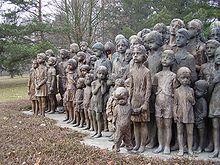 Oprav chyby v textu:Po atentátu se nacisté mstili na českém obyvatelstvu. Následovaly popravy a také zničení dvou českých vesnic. 10. června to byly Ležáky u Pardubic a 24. června Lidice u Kladna. Všichni lidičtí muži byli zatčeni, ženy pak společně s dětmi odvezeny do koncentračního tábora. Většina dětí se po osvobození do Lidicvrátila. Identifikuj muže na obrázku: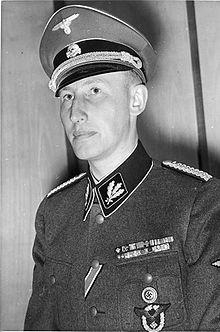 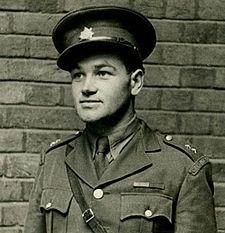 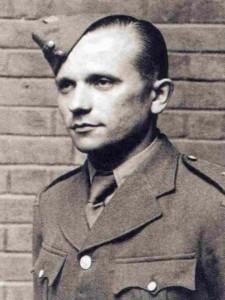 Zdroje obrázků:http://cs.wikipedia.org/wiki/Jozef_Gab%C4%8D%C3%ADkhttp://cs.wikipedia.org/wiki/Jan_Kubi%C5%A1http://cs.wikipedia.org/wiki/Atent%C3%A1t_na_Heydrichahttp://cs.wikipedia.org/wiki/Vyhlazen%C3%AD_Lidic